Publicado en Madrid el 21/06/2019 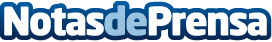 Allianz Partners reitera su apuesta por la conciliación familiarEn el marco de sus doce compromisos anuales, Allianz Partners celebra el mes de la Familia con la incorporación de nuevos Programas para la conciliación de la vida laboral y personal de sus colaboradoresDatos de contacto:Irene Gallego910481306Nota de prensa publicada en: https://www.notasdeprensa.es/allianz-partners-reitera-su-apuesta-por-la Categorias: Nacional Sociedad Seguros Recursos humanos http://www.notasdeprensa.es